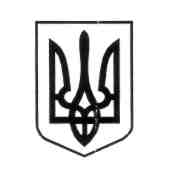 УКРАЇНАСАХНОВЩИНСЬКА СЕЛИЩНА РАДАКРАСНОГРАДСЬКОГО РАЙОНУ ХАРКІВСЬКОЇ ОБЛАСТІВІДДІЛ ОСВІТИ, КУЛЬТУРИ, МОЛОДІ ТА СПОРТУНАКАЗ17.03.2023 		           	      Сахновщина		 	     	       № 23Про затвердження плану заходів на 2023 рік щодо економічного і раціонального використання бюджетних коштів та посилення фінансово-бюджетної дисципліниКеруючись статтею 78 Бюджетного кодексу України, вимогами постанов Кабінету  Міністрів  України  від 11 жовтня 2016 року № 710 «Про ефективне використання державних коштів»(із змінами) та  від 19 березня 2022 року № 252 «Деякі питання формування та виконання місцевих бюджетів у період воєнного стану», розпорядженням голови Сахновщинської селищної ради від 16 березня 2023 року №32-о/д «Про затвердження плану заходів щодо наповнення селищного бюджету, економічного і раціонального використання бюджетних коштів у процесі виконання бюджету на 2023 рік», з метою організації роботи із забезпечення економічного і раціонального використання бюджетних коштів та посилення фінансово-бюджетної дисципліни в 2023 році наказую:  1. Затвердити план заходів на 2023 рік щодо економного і раціонального використання бюджетних коштів у процесі виконання бюджету на 2023 рік (далі – план заходів), що додається.2. Керівникам закладів та установ освіти, культури, молоді та спорту Сахновщинської селищної ради, забезпечити в межах повноважень виконання плану заходів, про що інформувати відділ  освіти, культури молоді та спорту Сахновщинської  селищної ради  щокварталу до 5 числа місяця, наступного за звітним періодом, для узагальнення.3. Централізованій бухгалтерії відділу освіти культури молоді та спорту інформувати фінансовий відділ Сахновщинської селищної ради про виконання плану заходів  щокварталу до 10 числа місяця, наступного за звітним періодом.4. Контроль за виконанням даного наказу покласти на головного бухгалтера централізованої бухгалтерії відділу освіти, культури, молоді та спорту Сахновщинської селищної ради Тетяну ГОЛОВКО.Начальник відділу освіти, культури, молоді та спорту                                  Григорій ПЕРКІН	Візи:Головний спеціаліст відділу освіти, культури, молоді та спортуСахновщинської селищної ради	                                      Наталія ПРИХОДЬКОГоловний бухгалтерцентралізованої бухгалтерії відділу освіти, культури, молоді та спортуСахновщинської селищної ради	                                      Тетяна ГОЛОВКОЮрист відділу освіти, культури, молоді та спортуСахновщинської селищної ради	                                       Віта СІДОРОВА